Unit 4 Lesson 4: Algoritmo estándar: Números de un dígito y de varios dígitos, componiendoWU Conversación numérica: Productos parciales (Warm up)Student Task StatementEncuentra mentalmente el valor de cada producto.1 Compongamos usando el algoritmo estándarStudent Task StatementHan calculó  así. Él usó productos parciales.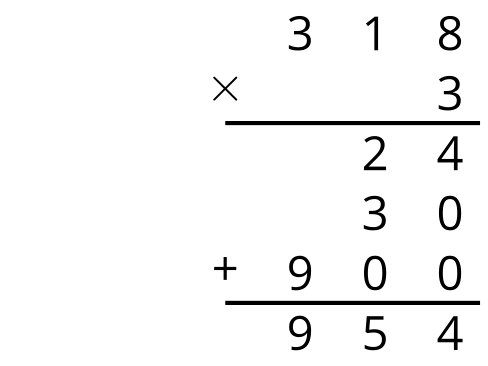 Elena calculó  así. Ella usó el algoritmo estándar.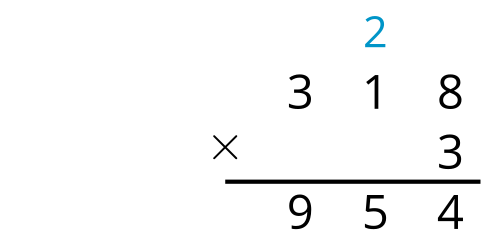 ¿Qué representa el 2 en el cálculo de Elena? Explica o muestra tu razonamiento.¿Qué representa el 5 en la solución de Elena? Explica o muestra tu razonamiento.2 Usemos el algoritmo estándarStudent Task StatementUsa la estrategia de Elena para calcular cada producto.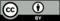 © CC BY 2021 Illustrative Mathematics®